                                             编号：ZB-2021-23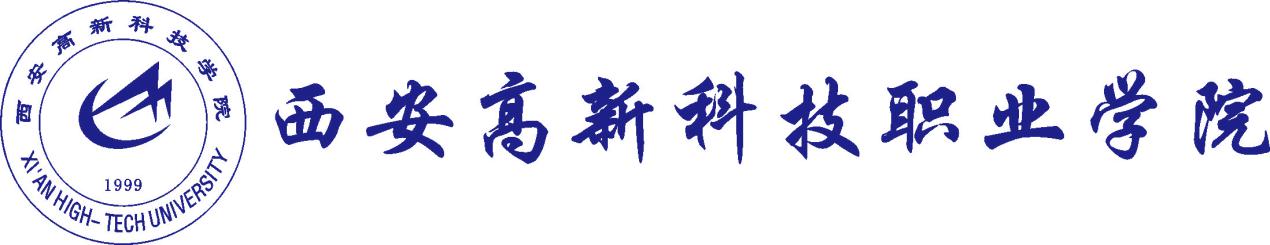 B-03餐饮活动暖通及空调工程招标文件项目名称：  B-03餐饮中心暖通及空调工程  招 标 人： 西安高新科技职业学院建设办 招标时间：   2021年9月1日       一、招标书二、投标承诺书致：西安高新科技职业学院新建办（发包方）1、在视察现场和审阅招标文件及施工图纸后，我方编制完成西安高新科技职业学院B-03餐饮中心暖通及空调安装工程投标报价，详见投标预算书和材料、设备报价单。2、若我方中标，将履行以下承诺：（1）在接到《中标通知书》3日内支付完毕履约保证金（合同金额的5%，进场施工约1/3进度时申请无息退还），若逾期支付履约保证金自愿承担该投标项目预算总金额的3%违约金并放弃中标资格，在提出放弃之时3日内向发包方缴纳。（2）在签订合同后，未按发包方要求的时间组织材料、设备进场。自愿向发包方支付投标项目总金额的3%作为违约金，同时承担合同解除的其他违约责任。3、我方同意本投标书的有效期从回标至正式合同履行完毕，在投标书有效期及正式合同履行期内，予以接纳对我方的约束力。4、我方同意本投标书的有效期和正式合同履行期间一致，在履行正式合同期间，本投标书对双方亦具有约束力。5、我方承诺在中标通知书收到后10日内与发包人协商签署正式合同事宜，若10日内未与发包人联系，视为自动弃权中标资格。6、我方承诺按招投标文件的要求兑现承诺的必要要求和优惠条件等。7、我们明白发包方不一定要接纳最低价格的投标或收到的任何投标，亦不会要求解释选择任何投标单位及中标单位的原因。投标单位名称：	（公司盖章）营业执照号码：	投标人（盖章）：法定代表人（签字）：公司地址：                            联系方式：日期：     年   月   日三、授权委托书西安高新科技职业学院新建办：兹委托        （身份证号码：  职称：         ）代本公司处理向西安高新科技职业学院发包的“B-03餐饮中心暖通及空调安装工程”项目的投标事宜，现授权其以本公司的名义签署投标书，并进行正式合同谈判和处理与之有关的一切事项。同时委托       （身份证号码：   职称：           ）为本公司承包施工西安高新科技职业学院B-03餐饮中心暖通及空调安装工程的项目经理，协助投标委托人          进行合同谈判。本授权期限自签字盖章之日生效至双方签订正式合同之日终止。委托人（盖章）：                                   法定代表人（签字）：被委托人（签字）：                                   日期：     年    月   日四、投标报价表西安高新科技职业学院新建办：西安高新科技职业学院B-03餐饮中心暖通及空调安装工程的投标总报价为：            元，人民币大写：            整。暖通及空调工程主要材料及设备报价单（此表在商务标中最后单列，只是从预算中把这部分主材单独再提供一份，不是报价格式，预算按照正常做）                                法定代表人（签字）：被委托人（签字）：投标单位（盖章）：                                                               2021年  月  日暖气片报价单投标单位（盖章）：              联系人：电话：                                                 2021年  月  日工程名称B-03餐饮中心暖通及空调工程建设地点陕西省泾阳县泾干镇招标方式公开招标。承包方式包工、包料、包安全、包工期、包质量、包文明施工、包验收工作（包括竣工资料）工程概况本工程为B-03餐饮中心三层框架结构，建筑面积为5860㎡。招标范围包括B-03餐饮中心招标内容及采暖设计图纸内范围内的采暖系统、空调通风系统、卫生间排风系统的设备、管道、阀门、入口装置等安装、系统调试、竣工验收、工程维保等工作内容暖气片单独报价，不含在本招标预算内。报价方式投标报价单按《陕西省2004消耗量定额》或《陕西省2009清单》以及主材价格按市场价计价进行编制。质量等级及质量标准所有工程施工材料和设备质量必须符合国家相关行业标准、国家有关验收规范标准，质量等级为“合格”。投标有效期投标书递交后30天内有效。 投标单位资质及其他要求具有专业施工二级或二级以上资质的企业。2、近年业绩一览表。3、公司营业执照、资质等证明文件。4、施工组织设计（必需有电子文档—U盘）。技术要求设计图纸以及有关的规范、标准等 施工工期施工工期：为30天。预计9月28日进场。具体开工日期为以甲方要求进场施工指令为开工日期。招标文件发放时间、地点时间：2021年9月1日。地点：西安高新科技职业学院建设办工地办公室。投标文件正副本份数投标文件分商务标和技术标各一份，电子版一份随投标文件密封并加盖法人及法人代表印章后，派专人送达回标地点，未密封或未加盖印章的标书均视为无效标书，商务标和技术标需分开封装，否则也按废标处理。投标文件递交截止时间、地点时间：2021年 9月6日12:00前。地点：西安高新科技职业学院泾阳校区建设办工地办公室咨询及联系人现场技术咨询：蒋刘江（13891985685）、边景智（13572917353）投标联系人：  刘苗（18629632190）、朱萌（18191079221）序号设备名称设备型号及规格生产厂家或品牌单位单价工程量合计1234序号名称规格单位品牌单价1双金属压铸铝散热器80*80*600片备注报价含暖气片标配配件（堵头一个、放气阀一个、补芯两个）、落地支架、含税金、运输及装卸费。报价含暖气片标配配件（堵头一个、放气阀一个、补芯两个）、落地支架、含税金、运输及装卸费。报价含暖气片标配配件（堵头一个、放气阀一个、补芯两个）、落地支架、含税金、运输及装卸费。报价含暖气片标配配件（堵头一个、放气阀一个、补芯两个）、落地支架、含税金、运输及装卸费。报价含暖气片标配配件（堵头一个、放气阀一个、补芯两个）、落地支架、含税金、运输及装卸费。